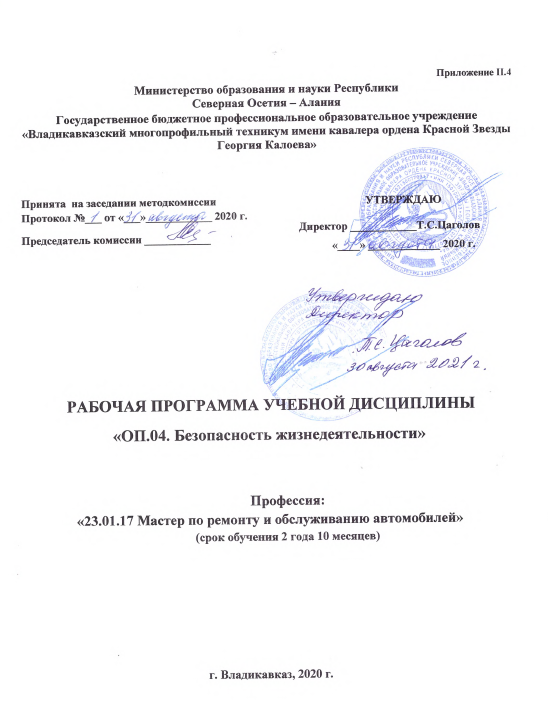 Приложение II.4Министерство образования и науки РеспубликиСеверная Осетия – АланияГосударственное бюджетное профессиональное образовательное учреждение«Владикавказский многопрофильный техникум имени кавалера ордена Красной Звезды Георгия Калоева» РАБОЧАЯ ПРОГРАММа УЧЕБНОЙ ДИСЦИПЛИНЫОП.04. Безопасность жизнедеятельностиПрофессия: «23.01.17 Мастер по ремонту и обслуживанию автомобилей»(срок обучения 2 года 10 месяцев)г. Владикавказ, 2020 г.	Рабочая программа учебной дисциплины разработана на основе примерной программы, зарегистрированной в государственном реестре примерных основных образовательных программ 31.05.2017 г. под номером  23.01.17-170531 и Федерального государственного образовательного стандарта среднего профессионального образования по профессии  23.01.17 Мастер по ремонту и обслуживанию автомобилей, входящей в состав укрупненной группы профессий 23.00.00 Техника и технологии наземного транспорта.Организация -  разработчик:Государственное бюджетное профессиональное образовательное учреждение «Владикавказский многопрофильный техникум имени кавалера ордена Красной Звезды Георгия Калоева» г. Владикавказа РСО – Алания.Разработчики:Федулов Александр Викторович, преподаватель ГБПОУ ВМТ им Г. Калоева г. Владикавказа РСО - АланияСОДЕРЖАНИЕОБЩАЯ ХАРАКТЕРИСТИКА РАБОЧЕЙ ПРОГРАММЫ УЧЕБНОЙ ДИСЦИПЛИНЫ ОП.04. Безопасность жизнедеятельностиМесто дисциплины в структуре основной профессиональной образовательной программыРабочая программа учебной дисциплины «Безопасность жизнедеятельности» является обязательной частью общепрофессионального цикла примерной основной образовательной программы в соответствии с ФГОС СПО по профессии 23.01.17 Мастер по ремонту и обслуживанию автомобилей.Учебная дисциплина «Безопасность жизнедеятельности» наряду с учебными дисциплинами общепрофессионального цикла обеспечивает формирование общих и профессиональных компетенций для дальнейшего освоения профессиональных модулей.  1.2. Цель и планируемые результаты освоения дисциплины:2. СТРУКТУРА И СОДЕРЖАНИЕ УЧЕБНОЙ ДИСЦИПЛИНЫ2.1. Объем учебной дисциплины и виды учебной работыТематический план и содержание учебной дисциплины УСЛОВИЯ РЕАЛИЗАЦИИ ПРОГРАММЫ УЧЕБНОЙ ДИСЦИПЛИНЫ3.1. Для реализации программы учебной дисциплины должны быть предусмотрены следующие специальные помещения:Кабинет «Безопасности жизнедеятельности»,оснащенныйоборудованием:  посадочные места по количеству обучающихся;рабочее место преподавателя;комплект учебно-наглядных пособий по основам безопасности жизнедеятельности и безопасности жизнедеятельности;раздаточный материал по гражданской обороне;кроссворды, ребусы, головоломки по дисциплине;плакаты и печатные наглядные пособия по дисциплине;карточки индивидуального опроса обучающихся по дисциплине;тесты по разделам «Безопасность жизнедеятельности»;контрольные таблицы для проверки качества усвоения знаний;нормативно-правовые источники;макет автомата Калашникова;противогазы;винтовки пневматическиеи техническими средствами обучения: компьютер с лицензионным программным обеспечением, экран–   мультимедиапроекторИнформационное обеспечение реализации программыДля реализации программы библиотечный фонд образовательной организации должен иметь печатные и/или электронные образовательные и информационные ресурсы, рекомендуемых для использования в образовательном процессеПечатные издания  Безопасность жизнедеятельности: учебник / В. Ю. Микрюков. – 8-е изд., стер. – М.:  КРОКУС, 2016. – 288 с. – (Среднее профессиональное образование).Электронные издания Безопасность жизнедеятельности: учебник / В. Ю. Микрюков. – 7-е изд., стер. – М.: КНОРУС, 2015. – 288 с. – (Среднее профессиональное образование).Безопасность жизнедеятельности: учебник / Н. В. Косолапова, Н. А. Прокопенко. – 7-е изд., стер. – М.: КНОРУС, 2016. – 192 с. – (Среднее профессиональное образование).Дополнительные источникиКонституция Российской Федерации;Федеральный Закон «Об обороне»;Федеральный Закон «О воинской обязанности и военной службе»;Федеральный Закон «О гражданской обороне»;Федеральный Закон «О защите населения и территорий от ЧС природного и техногенного характера»;Федеральный Закон «О пожарной безопасности»;Федеральный Закон «О противодействии терроризму»;Федеральный Закон «О безопасности»;Постановление Правительства РФ «Об обязательном обучении населения».4. Контроль и оценка результатов освоения УЧЕБНОЙ ДИСЦИПЛИНЫПринята  на заседании методкомиссииПротокол №___ от «___»____________ 2020 г.Председатель комиссии ____________                                УТВЕРЖДАЮДиректор ____________Т.С.Цаголов«____» _____________ 2020 г.ОБЩАЯ ХАРАКТЕРИСТИКА РАБОЧЕЙ ПРОГРАММЫ УЧЕБНОЙ ДИСЦИПЛИЫ4СТРУКТУРА И СОДЕРЖАНИЕ УЧЕБНОЙ ДИСЦИПЛИНЫ5УСЛОВИЯ РЕАЛИЗАЦИИ УЧЕБНОЙ ДИСЦИПЛИНЫ9КОНТРОЛЬ И ОЦЕНКА РЕЗУЛЬТАТОВ ОСВОЕНИЯ УЧЕБНОЙ ДИСЦИПЛИНЫ11Код ПК, ОКУменияЗнанияПК 1.1, ПК 2.1, ПК 3.1- предпринимать профилактические меры для снижения уровня опасностей различного вида и их последствий в профессиональной деятельности и в быту;- применять первичные средства пожаротушения;- оказывать первую помощь пострадавшим- основные виды потенциальных опасностей и их последствия в профессиональной деятельности и в быту, принципы снижения вероятности их реализации;- меры пожарной безопасности и правила безопасного поведения при пожарах;- порядок и правила оказания первой помощи пострадавшимВиды учебной работыОбъём часовОбъем учебной дисциплины36в том числе: в том числе: теоретическое обучение29практические занятия6самостоятельная работа-Промежуточная аттестация  в форме дифференцированного зачета                                                   1Наименование разделов и темСодержание учебного материала и формы организации деятельности обучающихсяСодержание учебного материала и формы организации деятельности обучающихсяОбъем вчасахКоды компетенций, формированию которых способствует элемент программыРаздел I.Гражданская оборона и защита при чрезвычайных ситуацияхРаздел I.Гражданская оборона и защита при чрезвычайных ситуацияхРаздел I.Гражданская оборона и защита при чрезвычайных ситуациях10Тема 1.Единая государственная система предупреждения и ликвидации чрезвычайных ситуацийСодержание Содержание 1Тема 1.Единая государственная система предупреждения и ликвидации чрезвычайных ситуаций1.Единая государственная система предупреждения и ликвидации чрезвычайных ситуаций1ОК 06, ОК 07,ПК 1.1, ПК 2.1,ПК 3.1Тема 2.Гражданская оборонаСодержание Содержание 4Тема 2.Гражданская оборона1.Организация гражданской обороны. Оружие массового поражения и защита от него. Правила поведения и действия людей в зонах радиоактивного, химического заражения и в очаге биологического поражения1ОК 06, ОК 07,   ПК 1.1, ПК 2.1, ПК 3.12.Практическая работа «Подбор шлем-маски противогаза. Надевание противогаза»1ОК 07, ПК 1.1,3-4.Практическая работа «Эвакуация из здания»2  ПК 1.1, ПК 2.1, ПК 3.1Тема 3. Защита населения и территорий при чрезвычайных ситуацияхСодержание Содержание 5Тема 3. Защита населения и территорий при чрезвычайных ситуациях1.Стихийные бедствия. Защита при авариях (катастрофах) на транспорте. Защита при авариях (катастрофах) на производственных объектах1ОК 07, ПК 1.1Тема 3. Защита населения и территорий при чрезвычайных ситуациях2.Практическая работа «Использование первичных средств пожаротушения»1ОК 07, ПК 1.1, ПК 2.1Тема 3. Защита населения и территорий при чрезвычайных ситуацияхСамостоятельная работа обучающихсяСамостоятельная работа обучающихся-Раздел II. Основы военной службыРаздел II. Основы военной службыРаздел II. Основы военной службы25Тема 1.Вооруженные Силы Российской Федерации на современном этапеСодержание Содержание 5Тема 1.Вооруженные Силы Российской Федерации на современном этапе1.Состав и организационная структура Вооруженных Сил Российской Федерации. Система руководства и управления Вооруженными Силами Российской Федерации1ОК 06, ПК 1.1, ПК 2.1, ПК 3.1Тема 1.Вооруженные Силы Российской Федерации на современном этапе2.Виды Вооруженных Сил Российской Федерации и рода войск. Система руководства и управления Вооруженными Силами Российской Федерации1ПК 1.1, ПК 2.1, ПК 3.1Тема 1.Вооруженные Силы Российской Федерации на современном этапе3.Воинская обязанность и комплектование Вооруженных Сил Российской Федерации личным составом1ОК 06, ПК 1.1, ПК 2.1, ПК 3.1Тема 1.Вооруженные Силы Российской Федерации на современном этапе4.Практическая работа «Определение воинских званий и знаков различия»1ПК 1.1, ПК 2.1, ПК 3.15.Порядок прохождения военной службы1ОК 06, ПК 1.1, ПК 2.1, ПК 3.1Тема 2. Уставы Вооруженных Сил Российской ФедерацииСодержание Содержание 6Тема 2. Уставы Вооруженных Сил Российской Федерации1.Военная присяга1ОК 06, ПК 1.1, ПК 2.1, ПК 3.1Тема 2. Уставы Вооруженных Сил Российской Федерации2.Боевое Знамя воинской части1ОК 06, ПК 1.1, ПК 2.1, ПК 3.1Тема 2. Уставы Вооруженных Сил Российской Федерации3.Военнослужащие и взаимоотношения между ними. Внутренний порядок, размещение и быт военнослужащих1ОК 06, ПК 1.1, ПК 2.1, ПК 3.1Тема 2. Уставы Вооруженных Сил Российской Федерации4.Суточный наряд роты1ОК 06, ПК 1.1, ПК 2.1, ПК 3.1Тема 2. Уставы Вооруженных Сил Российской Федерации5.Воинская дисциплина1ОК 06, ПК 1.1, ПК 2.1, ПК 3.1Тема 2. Уставы Вооруженных Сил Российской Федерации6.Караульная служба. Обязанности и действия часового1ОК 06, ПК 1.1, ПК 2.1, ПК 3.1Тема 3.Строевая подготовкаСодержание Содержание 4Тема 3.Строевая подготовка1.Строи и управление ими1ОК 06, ПК 1.1, ПК 2.1, ПК 3.1Тема 3.Строевая подготовка2.Строевые приемы и движение без оружия. Выполнение воинского приветствия, выход и возвращение в строй, подход к начальнику и отход от него1ОК 06, ПК 1.1, ПК 2.1, ПК 3.1Тема 3.Строевая подготовка3.Строи отделения1ОК 06, ПК 1.1Тема 3.Строевая подготовка4.Практическая работа «Освоение методик проведения строевой подготовки»1ОК 06, ПК 1.1, ПК 2.1, ПК 3.1Тема 4.Огневая подготовкаСодержание Содержание 3Тема 4.Огневая подготовка1.Материальная часть автомата Калашникова.Разборка и сборка автомата1ОК 06, ПК 1.1, ПК 2.1Тема 4.Огневая подготовка2.Подготовка автомата к стрельбе. Ведение огня из автомата1ОК 06, ПК 1.1, ПК 2.1, ПК 3.1Тема 5. Методико-санитарная подготовка. Первая (доврачебная) помощьСодержание Содержание 7Тема 5. Методико-санитарная подготовка. Первая (доврачебная) помощь1.Ранения. Ушибы, переломы, вывихи, растяжения связок и синдром длительного сдавливания1ПК 1.1, ПК 2.1, ПК 3.1Тема 5. Методико-санитарная подготовка. Первая (доврачебная) помощь2.Ожоги. Поражение электрическим током. Утопление1ПК 1.1, ПК 2.1, ПК 3.1Тема 5. Методико-санитарная подготовка. Первая (доврачебная) помощь3.Перегревание, переохлаждение организма, обморожение и общее замерзание. Отравления1ПК 1.1, ПК 2.1, ПК 3.1Тема 5. Методико-санитарная подготовка. Первая (доврачебная) помощь4.Клиническая смерть1ПК 1.1, ПК 2.1Тема 5. Методико-санитарная подготовка. Первая (доврачебная) помощьСамостоятельная работа обучающихсяСамостоятельная работа обучающихся-Промежуточная аттестацияПромежуточная аттестацияПромежуточная аттестация1Всего:Всего:36Результаты обученияКритерии оценкиМетоды оценкиУмения: Организовывать и проводить мероприятия по защите работающих и населения от негативных воздействий чрезвычайных ситуаций;Предпринимать профилактические меры для снижения уровня опасностей различного вида и их последствий в профессиональной деятельности и в быту;Использовать средства индивидуальной и коллективной защиты от оружия массового поражения;Применять первичные средства пожаротушения;Применять профессиональные знания в ходе исполнения обязанностей военной службы на воинских должностях в соответствии с полученной профессией;Владеть способами бесконфликтного общения и саморегуляции в повседневной деятельности и экстремальных условиях военной жизни;Оказывать первую помощь пострадавшимВладение способами организации и проведения мероприятий по защите работающих и населения от негативных воздействий чрезвычайных ситуаций;Умение предпринимать профилактические меры для снижения уровня опасностей различного вида и их последствий в профессиональной деятельности и быту;Использование средства индивидуальной и коллективной защиты;Владение первичными средства пожаротушения;Применение профессиональных знаний в ходе исполнения обязанностей военной службы на воинских должностях в соответствии с полученной профессией;Владение способами бесконфликтного общения и саморегуляции в повседневной деятельности и экстремальных условиях военной службы;Оказание первой помощи пострадавшимОценка результатов выполнения практической работы Оценка результатов выполнения самостоятельной работыЗнания:Принципы обеспечения устойчивости объектов экономики, прогнозирования развития событий и оценки последствий при техногенных чрезвычайных ситуациях и стихийных явлениях, в том числе в условиях противодействия терроризму как серьёзной угрозе национальной безопасности России;Основные виды потенциальных опасностей и их последствия в профессиональной деятельности и в быту, принципы снижения вероятности их реализации;Основы военной службы и обороны государства;Задачи и основные мероприятия гражданской обороны;Способы защиты населения от оружия массового поражения;Меры пожарной безопасности и правила безопасного поведения при пожарах;Организацию и порядок призыва граждан на военную службу и поступления на неё в добровольном порядке;Основные виды вооружения, военной техники и специального снаряжения, состоящих на вооружении (оснащении) воинских подразделений, в которых имеются военно-учётные специальности, родственные профессиям СПО;Область применения получаемых профессиональных знаний при исполнении обязанностей военной службы;Порядок и правила оказания первой помощи пострадавшимПеречисление принципов обеспечения устойчивости объектов экономики;Перечисление опасностей,встречающихся в профессиональной деятельности;Перечисление воинских званий и знаков различия;Представление о боевых традициях Вооруженных Сил России и символах воинской чести;Перечисление задач, стоящих перед Гражданской обороной России;Перечисление основных мероприятий ГО;Перечисление основных способов защиты;Перечисление нормативно-правовых актов РФ по вопросам пожарной безопасности;Перечисление обязанностей и действий при пожаре;Перечисление законов и других нормативно-правовых актов РФ по вопросам организации и порядку призыва граждан на военную службу;Представление об основных видах вооружения, военной техники и специального снаряжения, состоящих на вооружении воинских подразделений;Представление об области применения получаемых профессиональных знаний при исполнении обязанностей военной службы;Представление о порядке наложения повязок и этапах оказания первой помощиТестированиеОценка результатов выполнения практической работы